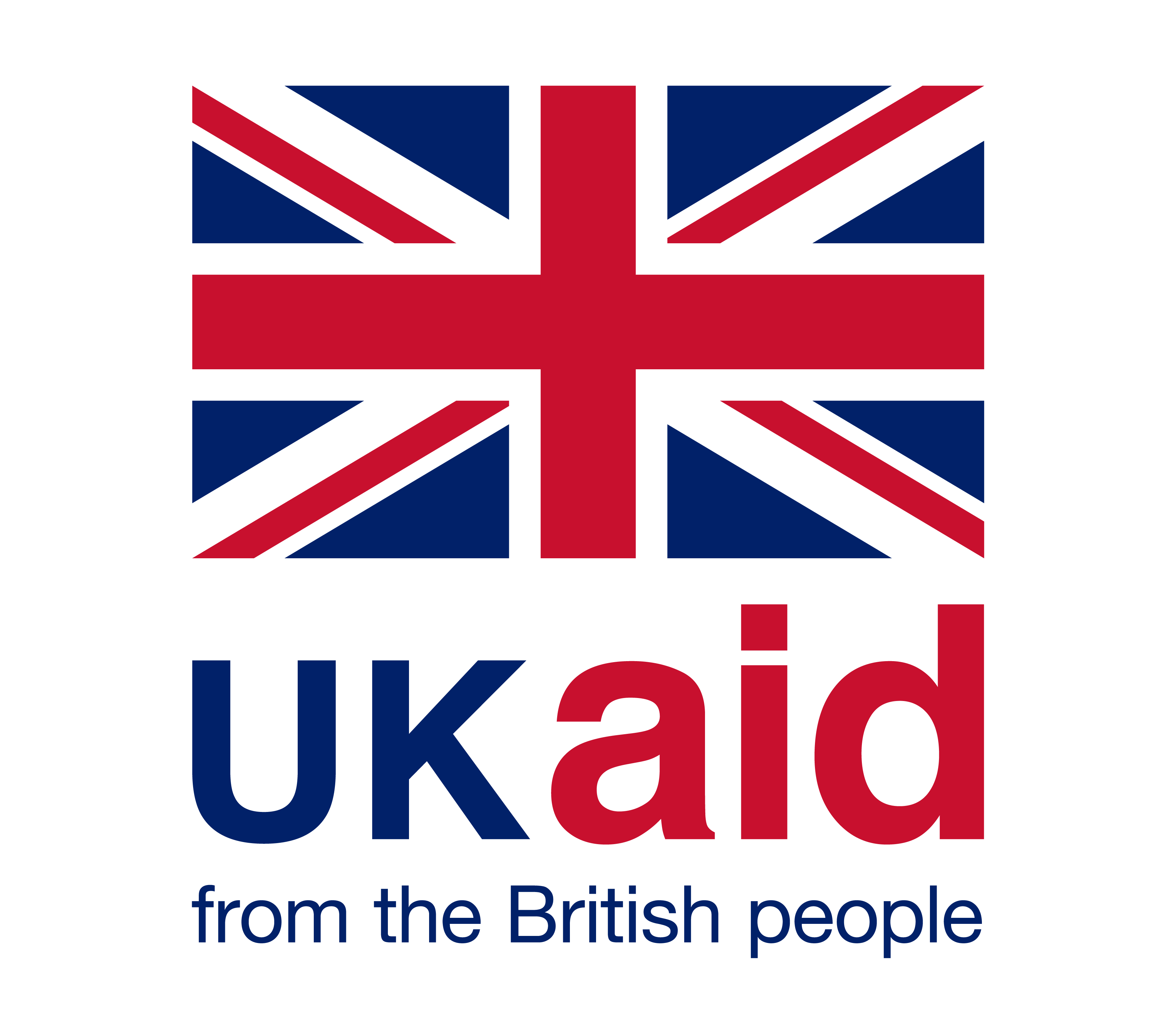 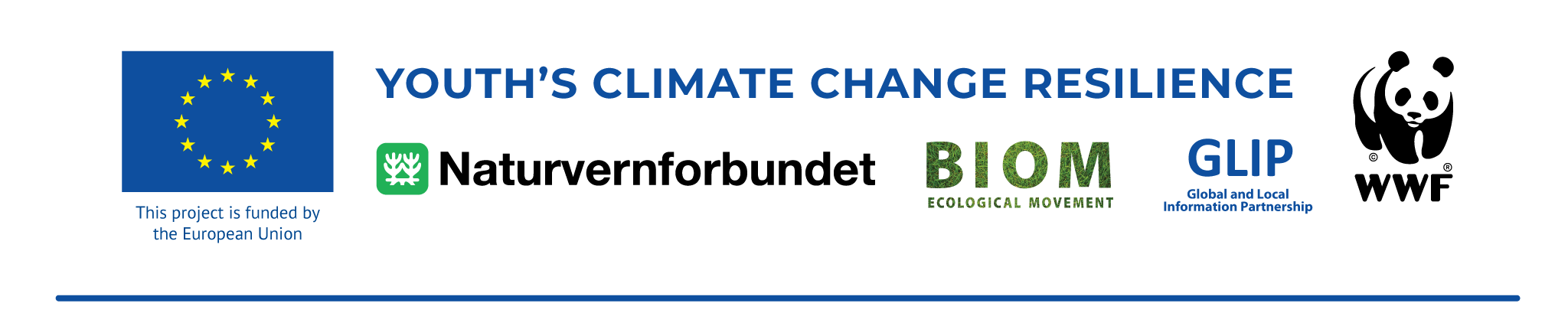 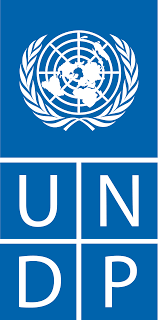 ОБСУЖДЕНИЕ ПОЗИЦИОННЫХ ДОКУМЕНТОВ ОБЩЕСТВЕННОСТИ ПО ВОПРОСАМ ИЗМЕНЕНИЯ КЛИМАТА Время: 7 июля 2021 г., 14:00-15:30Подключиться к конференции Zoom:https://us02web.zoom.us/j/86970615272?pwd=SUhKYVRhMFRBWWQwamtiVmI5M1IwZz09 ID: 869 7061 5272, Пароль: 112858Цель встречи: презентация совместной повестки и  позиционных документов (СОР26, ОНУВ)  от гражданского общества и молодежи для государственных органов КР по вопросам политик предотвращения и смягчения последствий изменения климата.ПРОГРАММА Время Выступления14.00-14.30Приветственное словоЭкмат Джуракбаевич Байбакбаев, Член Парламента, председатель общественного совета по Зеленой экономикем (по согласованию)Джунушалиев Айбек Джанышбекович, Первый заместитель Председателя Кабинета Министров(по согласованию)Динара Асиевна Кутманова, Предстедатель Государственного комитета экологии и климата при Кабинете Министров Кыргызской Республики (по согласованию)14:30 - 14.45Презентация “ПОЗИЦИЯ НПО К СОР26”Нурзат Абдырасулова, Президент, UNISON-Group Председатель Правления ОЮЛ “Зеленый Альянс.KG»14:45- 15:00Результаты стратегических коммуникаций по обсуждению Определяемого на национальном уровне вклада в Парижское соглашение. Анна Кириленко, проект «Устойчивость молодежи к изменению климата/ЖАШЫЛКЛИМАТ»Исполнительный директор ЭД БИОМ  15.00 – 15.30Общее обсуждение 